Государственное бюджетное  общеобразовательное учреждение Свердловской области,реализующее адаптированные основные общеобразовательные программы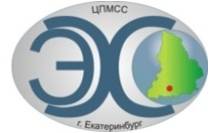 «Центр психолого-медико-социального сопровождения «Эхо»ГБОУ СО «ЦПМСС «Эхо»г.Екатеринбург, ул.Белинского, д.163тел/факс (343)2573768,   e-mail: оlimp_centrecho@mail.ru ,  сайт: центрэхо.рф ___________________________________________________________________________________УВАЖАЕМЫЕ  КОЛЛЕГИ!Центр психолого-медико-социального сопровождения «Эхо» проводит VIII межрегиональную олимпиаду по слухоречевому развитию «Не буду молчать!» среди обучающихся выпускных классов ООО образовательных организаций, реализующих адаптированные общеобразовательные программы для глухих и слабослышащих обучающихся, по теме: «Природа и человек».Тексты для олимпиады взяты из Сборника тренировочных материалов для подготовки к государственному выпускному экзамену по РУССКОМУ ЯЗЫКУ для обучающихся по образовательным программам ОСНОВНОГО общего образования, маркировки СИ и КИ (сайт: http://www.fipi.ru/trensborniki-OVZ , Тренировочные сборники для подготовки к ГИА-2018 обучающихся с ОВЗ, 72стр.)На олимпиаду приглашаются по 3 участника от каждой образовательной организации.Для слабослышащих обучающихся, в том числе с кохлеарными имплантами, олимпиада проводится дистанционно (в режиме онлайн) 26 октября в 8 часов московского времени.Для глухих обучающихся олимпиада проводится очно 27 октября в 8 часов 30 минут московского времени в ГБОУ СО ЦПМСС «Эхо».Внимание!Просим внимательно отнестись к заполнению заявок. Все зарегистрированные участники будут получать дополнительную информацию по указанным в заявках адресам.  На основе заявок будет сформирована программа олимпиады.Правила оформления представляемых материалов: заявки на участие должны быть оформлены на отдельном бланке и заверены директором ОО.Каждой ОО очной олимпиады предлагается подготовить приветствие (не более 7 минут), концертный номер.Детям, участникам олимпиады очной формы, будет предложен бесплатный обед. Педагогам, сопровождающим участников олимпиады, будет предложен обед стоимостью 150 руб. Заявку на обед необходимо включить в заявку на участие в олимпиаде.Регистрация участников дистанционной формы олимпиады производится по заявкам.Регистрация участников очной формы олимпиады – 27.10.2017 г. с 7.00 часов до 8.30 часов московского времени в здании Центра «Эхо» по адресу: 620089, г.Екатеринбург, Белинского, 163. Заявку на участие в олимпиаде необходимо подать до 18 октября 2017 г.Координаты учреждения:адрес: 620089, г.Екатеринбург, Белинского, 163.факс: (343) 257-37-68, e-mail: оlimp_centrecho@mail.ruПроезд общественным транспортом - троллейбус  4, 5, 6, 9, 11, 14, ост. «Щорса»,  - маршрутный мини-автобус 5, 19, 30, 37, 77, ост. «Щорса»- автобус 23, 50, 57,  ост. «Автовокзал» - трамвай 1, 4, 5 ,9, 14, 15, 25, 27,  ост. «Автовокзал»- метро, станции  «Ботаническая» или «Чкаловская».Директор ГБОУ СО «ЦПМСС «Эхо»                                          А.В. КривихинаДополнительную информацию можно получить по телефонам:89122163657(Серегина Ирина Ивановна)–орг.вопросы8912 6514624 (Родионова Лариса Григорьевна)- вопросы по размещению участников олимпиады8-950-560-96-56 (Мусина Ксения Александровна)- вопросы по содержанию заданийС техническими требованиями к ПК для дистанционной олимпиады можно познакомиться на сайте ГБОУ СО «ЦПМСС «Эхо» http://центрэхо.рф/ и в Положении.Заявка на участие в VIII межрегиональной олимпиаде по слухоречевому развитию среди выпускных классов ООО «Не буду молчать!» М.П.                        Подпись руководителя образовательной организацииPS. Сканированные аудиограммы участников прилагаются в электронном виде№Название населенного пункта(область, край)Полное название образовательной организацииКраткое название ООКонтактные данные(адрес, e-mail, тел.)e-mail ОО:телефон ОО:e-mail ОО:телефон ОО:e-mail ОО:телефон ОО:e-mail ОО:телефон ОО:e-mail ОО:телефон ОО:Форма участия (выбрать)Очно 27.10.17Дистанционно 26.10.17  Очно 27.10.17Дистанционно 26.10.17  Очно 27.10.17Дистанционно 26.10.17  Очно 27.10.17Дистанционно 26.10.17  Очно 27.10.17Дистанционно 26.10.17  Участники олимпиады№Фамилия ИмяобучающегосяКлассВозрастГруппа глухоты //степень тугоухостиУчастники олимпиады1Участники олимпиады2Участники олимпиады3Наличие аудиограммы  у каждого участника олимпиады (отметить +/-)Количество детей на обед(чел)ФИО сопровождающего (ФИО полностью с указанием должности и контактного телефона)Количество взрослых на обед (чел)ФИО учителя, подготовившего обучающегося к олимпиаде(ФИО полностью с указанием должности) – для благодарственного письмаС правилами и условиями организации и проведения олимпиады ознакомлены и согласны  (отметить +/-)Наличие концертного номера (отметить +/-), название номера, количество детей, участвующих в номерах. ФИО руководителя художественного номера.Дата подачи заявки